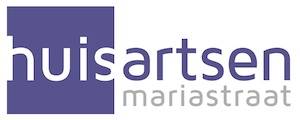 Ben jij een geneeskundestudent die wacht op zijn coschappen? Dan hebben wij een leuke tijdelijke baan voor jou, een unieke kans om alvast klinische ervaring op te doen in de huisartsenpraktijk. Student-assistent 18 – 34 uur per weekIn totaal 1,5 fte. Wie zijn wij?Het gezondheidscentrum Mariastraat bestaat uit 5 huisartsenpraktijken en ons dynamisch teambestaat uit huisartsen, waarnemend huisartsen, huisarts in opleiding, POH-GGZ , POH-S en achtdoktersassistentes. Wij leveren zorg aan ongeveer 10.000 patiënten in onze levendige enkleurrijke wijk gelegen in het gezellige centrum van Rotterdam. Wij werken nauw samen met deandere zorgverleners, zoals tandartsen en fysiotherapeuten, binnen ons gezondheidscentrum.Wat ga je doen?Als student-assistent ondersteun jij de doktersassistentes en de huisartsen bij het voorbereiden, begeleiden en de nazorg van de spreekuren. Je beantwoordt de telefoon, verricht triage en plant de agenda’s van de dokters en . Daarnaast verricht je diverse administratieve taken en ben je verantwoordelijk voor het bijhouden van de agenda. Naast de genoemde werkzaamheden ben je het eerste aanspreekpunt voor patiënten en daarmee ook het visitekaartje van het gezondheidscentrum. Jij komt te werken in een bevlogen en gezellig team waarbij de zorg van de patiënt centraal staat. Kortom een uitdagende functie met diverse werkzaamheden waarbij je al patiëntencontact en ervaring op kan doen.Jij bent:4e jaars+ geneeskundestudent Gedurende enkele maanden 2 tot 4 dagen per week beschikbaar  sociaalvaardig, klantvriendelijk en professioneelflexibel en stressbestendigcomputervaardigbereid om de NHG triagewijzer door te nemen.Wij:bieden per direct een tijdelijk contract met garantie van de afgesproken urenfijne werksfeer met prettige en behulpzame collega’sbieden een salaris van 15 euro per uur.vragen een verklaring omtrent gedragHeb je vragen?Neem dan contact op met Arthur de Vos, praktijkmanager 06-51394628 of a.devos@gcmariastraat.nlWord jij onze nieuwe collega?Dan kijken wij uit naar jouw reactie. Voor meer informatie over het gezondheidscentrum verwijzen wij je naar onze website https://www.gcmariastraat.nl/